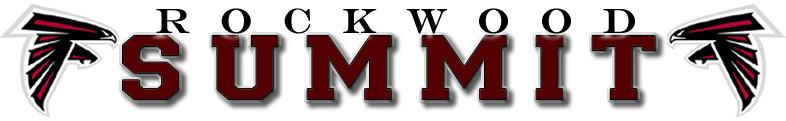 Water Polo 2023 - 2024
Culver’s Night: March 11  from 5 to 8.        Picture Day:  March 12 – both teams, individuals and seniorsParents meet the Coaches:  March 1, 2024, at 4:30 till 5:45        Scrimmage of our team and information.      Senior All Star Game   May 15 or 16            Senior Night April 24, 2024                         TBA:  To be announced		* Conference Games
See our website :  Summitwaterpolo.com for more information.        - Can have schedule placed on your phone / iPad the schedule.   Copy of schedule under schedules.ArbiterLive.com – Type in Rockwood Summit, scroll down to water polo for game results.Coaches:  Sue Bloor    bloorsusan@rsdmo.org   and Jarad Wahl  jarad.wahl@gmail.com            Day:Date:Opponent:Location:Game Times:    FridayMarch 8ChaminadeSummit4:00  JVFridayMarch 8ChaminadeSummit5:00 VarsityWednesdayMarch 13UC/WGUC4:15 VarsityWednesdayMarch 13Parkway WestUC5:15 JVFridayMarch 15The VilleSummit 4:30 JVFridayMarch 15Parkway SouthSummit5:30 VarsityTuesday March 26 LafayetteChaminade4:15 JVThursdayMarch 28MarquetteMarquette4:15  JVThursdayMarch 28MarquetteMarquette5:15  VarsitySaturdayMarch 30MICDSMICDS10:15 VarsityMondayApril 1 CBCSummit4:30  JVSummit Invitational     April 4, 5, 6Summit Invitational     April 4, 5, 6Summit Invitational     April 4, 5, 6Summit Invitational     April 4, 5, 6Summit Invitational     April 4, 5, 6ThursdayApril 4Summit vs. Lafayette (JV)Summit vs. Lafayette (JV)5:30April 4Summit (JV) vs. Chaminade (JV)Summit (JV) vs. Chaminade (JV)7:30FridayApril 5Summit (JV) vs. MarquetteSummit (JV) vs. Marquette4:30April 5Summit vs. Parkway SouthSummit vs. Parkway South5:30SaturdayApril 6Summit (JV) vs. Parkway NorthSummit (JV) vs. Parkway North8:00April 6Summit vs. PattonvilleSummit vs. Pattonville9:00April 61st A vs. 2nd B (Semi-games 1)1st A vs. 2nd B (Semi-games 1)12:00April 62nd A vs. 1st B (Semi-game 2)2nd A vs. 1st B (Semi-game 2)1:00April 63rd A vs. 3rd B2:00ChampionshipApril 6Winner from Semi 1 vs. Winner from Semi 2Winner from Semi 1 vs. Winner from Semi 23:00TuesdayApril 9ClaytonLindbergh4:15  VarsityLindbergh JV Invite:  Thursday April 11 thru Saturday April 13     At Lindbergh Lindbergh JV Invite:  Thursday April 11 thru Saturday April 13     At Lindbergh Lindbergh JV Invite:  Thursday April 11 thru Saturday April 13     At Lindbergh Lindbergh JV Invite:  Thursday April 11 thru Saturday April 13     At Lindbergh Lindbergh JV Invite:  Thursday April 11 thru Saturday April 13     At Lindbergh Saturday - April 13Saturday - April 13Saturday - April 13Saturday - April 13Saturday - April 13ThursdayApril 11Summit vs. P. CentralSummit vs. P. Central7:15FridayApril 12Lindbergh vs. SummitLindbergh vs. Summit5:50Saturday – No BusApril 13TBA – See Lindbergh Invitational Sheet  for JV scheduleVarsity with Lindbergh TBA – See Lindbergh Invitational Sheet  for JV scheduleVarsity with Lindbergh        JV2:00 VarsitySaturdayApril 132:00  No BusLindbergh VarsityMondayApril 15LindberghSummit5:30 JVWednesdayApril 17Parkway NorthParkway N4:00 VarsityMondayApril 22John BurroughsMarquette4:15  VarsityWednesdayApril 24DeSmet JesuitSummit4:30 JVWednesdayApril 24PattonvilleSummit5:30 VarsityPost – Season Games  TBA     May 1 – 11 ?   for Varsity and JVPost – Season Games  TBA     May 1 – 11 ?   for Varsity and JVPost – Season Games  TBA     May 1 – 11 ?   for Varsity and JVPost – Season Games  TBA     May 1 – 11 ?   for Varsity and JVPost – Season Games  TBA     May 1 – 11 ?   for Varsity and JV